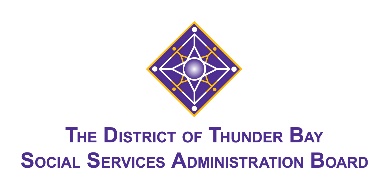 AIGUILLAGE RELATIVEMENT AUX BESOINS PARTICULIERS ET SOCIAUX – DEMANDE DE PLACE SUBVENTIONNÉE DANS UNE GARDERIECe formulaire doit être rempli par une professionnelle ou un professionnel de la santé ou des services sociaux qui intervient à l'heure actuelle auprès du ménage. Les renseignements fournis serviront à déterminer l’admissibilité à une place subventionnée des familles dont les parents ne travaillent pas ou ne sont pas actuellement aux études.  Un enfant ayant des besoins particuliers s'entend d'un enfant souffrant d’une déficience physique ou mentale qui se poursuivra vraisemblablement pendant une longue période et qui fait en sorte que l’enfant dispose d’une capacité restreinte pour exercer toutes les activités de la vie courante, comme en font foi les conclusions objectives d’examens psychologiques ou médicaux. La présente définition s'applique également à l'enfant ayant une déficience intellectuelle. Mises à jour : il est obligatoire de procéder annuellement à une mise à jour des renseignements concernant l’aiguillage relatif aux besoins particuliers et sociaux, sauf si l'enfant a des besoins particuliers diagnostiqués. Dans un tel cas, la mise à jour n’est pas exigée.Toutes les parties de la demande doivent être dûment remplies pour que celle-ci soit examinée aux fins d'approbationCe formulaire doit être rempli par une professionnelle ou un professionnel de la santé ou des services sociaux qui intervient à l'heure actuelle auprès du ménage. Les renseignements fournis serviront à déterminer l’admissibilité à une place subventionnée des familles dont les parents ne travaillent pas ou ne sont pas actuellement aux études.  Un enfant ayant des besoins particuliers s'entend d'un enfant souffrant d’une déficience physique ou mentale qui se poursuivra vraisemblablement pendant une longue période et qui fait en sorte que l’enfant dispose d’une capacité restreinte pour exercer toutes les activités de la vie courante, comme en font foi les conclusions objectives d’examens psychologiques ou médicaux. La présente définition s'applique également à l'enfant ayant une déficience intellectuelle. Mises à jour : il est obligatoire de procéder annuellement à une mise à jour des renseignements concernant l’aiguillage relatif aux besoins particuliers et sociaux, sauf si l'enfant a des besoins particuliers diagnostiqués. Dans un tel cas, la mise à jour n’est pas exigée.Toutes les parties de la demande doivent être dûment remplies pour que celle-ci soit examinée aux fins d'approbationCe formulaire doit être rempli par une professionnelle ou un professionnel de la santé ou des services sociaux qui intervient à l'heure actuelle auprès du ménage. Les renseignements fournis serviront à déterminer l’admissibilité à une place subventionnée des familles dont les parents ne travaillent pas ou ne sont pas actuellement aux études.  Un enfant ayant des besoins particuliers s'entend d'un enfant souffrant d’une déficience physique ou mentale qui se poursuivra vraisemblablement pendant une longue période et qui fait en sorte que l’enfant dispose d’une capacité restreinte pour exercer toutes les activités de la vie courante, comme en font foi les conclusions objectives d’examens psychologiques ou médicaux. La présente définition s'applique également à l'enfant ayant une déficience intellectuelle. Mises à jour : il est obligatoire de procéder annuellement à une mise à jour des renseignements concernant l’aiguillage relatif aux besoins particuliers et sociaux, sauf si l'enfant a des besoins particuliers diagnostiqués. Dans un tel cas, la mise à jour n’est pas exigée.Toutes les parties de la demande doivent être dûment remplies pour que celle-ci soit examinée aux fins d'approbationCe formulaire doit être rempli par une professionnelle ou un professionnel de la santé ou des services sociaux qui intervient à l'heure actuelle auprès du ménage. Les renseignements fournis serviront à déterminer l’admissibilité à une place subventionnée des familles dont les parents ne travaillent pas ou ne sont pas actuellement aux études.  Un enfant ayant des besoins particuliers s'entend d'un enfant souffrant d’une déficience physique ou mentale qui se poursuivra vraisemblablement pendant une longue période et qui fait en sorte que l’enfant dispose d’une capacité restreinte pour exercer toutes les activités de la vie courante, comme en font foi les conclusions objectives d’examens psychologiques ou médicaux. La présente définition s'applique également à l'enfant ayant une déficience intellectuelle. Mises à jour : il est obligatoire de procéder annuellement à une mise à jour des renseignements concernant l’aiguillage relatif aux besoins particuliers et sociaux, sauf si l'enfant a des besoins particuliers diagnostiqués. Dans un tel cas, la mise à jour n’est pas exigée.Toutes les parties de la demande doivent être dûment remplies pour que celle-ci soit examinée aux fins d'approbationRenseignements sur le demandeurRenseignements sur le demandeurRenseignements sur le demandeurRenseignements sur le demandeurNom complet du parent, de la tutrice ou du tuteur1)       AdresseAdresseNo(s) de téléphone2)       Nom complet de l’enfantDate de naissance (J/M/A)Date de naissance (J/M/A)Date de naissance (J/M/A)Nom complet de l’enfantDate de naissance (J/M/A)Date de naissance (J/M/A)Date de naissance (J/M/A)La famille a-t-elle réservé une place dans une garderie?      Oui     Non1) Nom de la garderie :                                                     Si la famille n’a pas réservé une place, veuillez l’informer de se rendre à l’adresse www.thunderbaychildcare.ca pour inscrire son nom sur la liste d’attente de la ou des garderies de son choix.La famille a-t-elle réservé une place dans une garderie?      Oui     Non1) Nom de la garderie :                                                     Si la famille n’a pas réservé une place, veuillez l’informer de se rendre à l’adresse www.thunderbaychildcare.ca pour inscrire son nom sur la liste d’attente de la ou des garderies de son choix.La famille a-t-elle réservé une place dans une garderie?      Oui     Non1) Nom de la garderie :                                                     Si la famille n’a pas réservé une place, veuillez l’informer de se rendre à l’adresse www.thunderbaychildcare.ca pour inscrire son nom sur la liste d’attente de la ou des garderies de son choix.La famille a-t-elle réservé une place dans une garderie?      Oui     Non1) Nom de la garderie :                                                     Si la famille n’a pas réservé une place, veuillez l’informer de se rendre à l’adresse www.thunderbaychildcare.ca pour inscrire son nom sur la liste d’attente de la ou des garderies de son choix.Quand la famille aura-t-elle besoin des services de garde d'enfants?Date de début :                       Date de fin :Quand la famille aura-t-elle besoin des services de garde d'enfants?Date de début :                       Date de fin :Journées complètes                 Demi-journées  Lun      Mar      Mer      Jeu      VenJournées complètes                 Demi-journées  Lun      Mar      Mer      Jeu      VenA-t-on diagnostiqué des besoins particuliers chez l’enfant? (par ex., autisme, infirmité motrice cérébrale, TDAH, syndrome de Down, etc.)   Oui     Non  Si oui, veuillez joindre une copie de l’évaluationVeuillez préciser :      A-t-on diagnostiqué des besoins particuliers chez l’enfant? (par ex., autisme, infirmité motrice cérébrale, TDAH, syndrome de Down, etc.)   Oui     Non  Si oui, veuillez joindre une copie de l’évaluationVeuillez préciser :      A-t-on diagnostiqué des besoins particuliers chez l’enfant? (par ex., autisme, infirmité motrice cérébrale, TDAH, syndrome de Down, etc.)   Oui     Non  Si oui, veuillez joindre une copie de l’évaluationVeuillez préciser :      A-t-on diagnostiqué des besoins particuliers chez l’enfant? (par ex., autisme, infirmité motrice cérébrale, TDAH, syndrome de Down, etc.)   Oui     Non  Si oui, veuillez joindre une copie de l’évaluationVeuillez préciser :      Raison de l’aiguillage : quelle est la situation de l’enfant ou de la famille, et dans quelle mesure la fréquentation d’une garderie sera-t-elle bénéfique pour l’enfant ou le parent, ou pour les deux à la fois?Raison de l’aiguillage : quelle est la situation de l’enfant ou de la famille, et dans quelle mesure la fréquentation d’une garderie sera-t-elle bénéfique pour l’enfant ou le parent, ou pour les deux à la fois?Raison de l’aiguillage : quelle est la situation de l’enfant ou de la famille, et dans quelle mesure la fréquentation d’une garderie sera-t-elle bénéfique pour l’enfant ou le parent, ou pour les deux à la fois?Raison de l’aiguillage : quelle est la situation de l’enfant ou de la famille, et dans quelle mesure la fréquentation d’une garderie sera-t-elle bénéfique pour l’enfant ou le parent, ou pour les deux à la fois?Quels sont les besoins particuliers de cet enfant? (Veuillez joindre les rapports d’examens médicaux et de tiers disponibles et indiquer les autres services auxquels les parents ou les personnes responsables de l'enfant ont accès à l'heure actuelle.)     Quels sont les besoins particuliers de cet enfant? (Veuillez joindre les rapports d’examens médicaux et de tiers disponibles et indiquer les autres services auxquels les parents ou les personnes responsables de l'enfant ont accès à l'heure actuelle.)     Quels sont les besoins particuliers de cet enfant? (Veuillez joindre les rapports d’examens médicaux et de tiers disponibles et indiquer les autres services auxquels les parents ou les personnes responsables de l'enfant ont accès à l'heure actuelle.)     Quels sont les besoins particuliers de cet enfant? (Veuillez joindre les rapports d’examens médicaux et de tiers disponibles et indiquer les autres services auxquels les parents ou les personnes responsables de l'enfant ont accès à l'heure actuelle.)     Plan de traitement : à quels services, traitements et ressources les parents et l’enfant ont-ils actuellement accès?Soutien amélioré en matière de programme : est-ce que cet enfant aura besoin d’un soutien amélioré en matière de programme (soutien personnalisé) pour prendre part au programme de garde d’enfants? Continuum du plan de soins : décrivez votre plan d’intervention et de gestion de cas continus auprès de cette famille.Veuillez indiquer les ressources communautaires que vous avez examinées pour cette famille.   Centre pour enfants George Jeffrey                        	   Centre des enfants de Thunder Bay   Bureau de santé :                                                    	   Services de communications en éducation préscolaire   Société d’aide à l’enfance                                         	   Bébés en santé, enfants en santé   Dilico                                                                    	   Partir de plain-pied (Fair Start)   Wesway						   Autre __________________________________________________________________         _______________________________     ________________Nom de l’organisme faisant l’aiguillage                      No de tél. de la personne-ressource           No de télécopieur______________________________________       _______________________________     ________________Nom de la personne-ressource (en lettres moulées)       Signature de la personne-ressource          DateCONSENTEMENT À LA DIVULGATION et À LA COLLECTE DE RENSEIGNEMENTS (à remplir par le parent, la tutrice ou le tuteur)Je consens/Nous consentons à la collecte et à l’utilisation des renseignements personnels se rapportant à l’enfant susnommé par les programmes de garde d’enfants, les fournisseurs de services de garde d'enfants en milieu familial, les organismes faisant l'aiguillage, la Division des services à l'enfance du Conseil d’administration des services sociaux du district de Thunder Bay et les ministères assurant le financement et la prestation de ressources et de services, ainsi qu’à la divulgation de ces renseignements à ces derniers.Je/nous ______________________________________________________________________________________________, conformément                        nom du ou des parents/du ou des tuteursaux paragraphes 31 (a) et 31 (b) de la Loi sur l’accès à l’information municipale et la protection de la vie privée,donne/donnons l’autorisation et l’ordre, par la présente, à ____________________________________________                                                                                                                                          nom de l’organismede divulguer aux Services à l'enfance du Conseil d'administration des services sociaux du district de Thunder Bay les renseignements demandés par ces derniers.Les personnes ou organismes qui suivent ne doivent pas être inclus :        ________________________________     __________________________            __________________________             Signature du parent/tuteur                                    Lien avec l’enfant                                                       Date  _    ________________________________     __________________________            __________________________             Signature du parent/tuteur                                    Lien avec l’enfant                                                       DateVeuillez envoyer TOUS les formulaires d’aiguillage par télécopieur au service central de réception des demandes:807 345-7921Pour les programmes de garde d’enfants de:Geraldton, Longlac, Manitouwadge, Marathon, Nakina, Nipigon,Schreiber, Terrace Bay, Thunder Bay